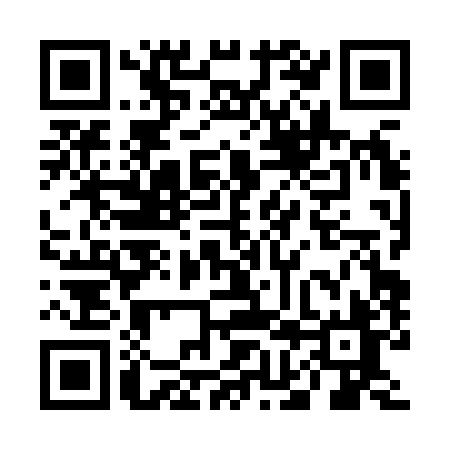 Prayer times for Duhamel-Ouest, Quebec, CanadaMon 1 Jul 2024 - Wed 31 Jul 2024High Latitude Method: Angle Based RulePrayer Calculation Method: Islamic Society of North AmericaAsar Calculation Method: HanafiPrayer times provided by https://www.salahtimes.comDateDayFajrSunriseDhuhrAsrMaghribIsha1Mon3:245:261:226:499:1811:202Tue3:245:261:226:499:1811:203Wed3:245:271:226:499:1711:204Thu3:255:281:226:489:1711:195Fri3:255:281:226:489:1611:196Sat3:265:291:236:489:1611:197Sun3:265:301:236:489:1511:198Mon3:275:311:236:489:1511:199Tue3:275:321:236:479:1411:1910Wed3:285:321:236:479:1411:1711Thu3:305:331:236:479:1311:1612Fri3:325:341:236:479:1211:1413Sat3:335:351:246:469:1211:1314Sun3:355:361:246:469:1111:1115Mon3:375:371:246:459:1011:1016Tue3:395:381:246:459:0911:0817Wed3:405:391:246:459:0811:0718Thu3:425:401:246:449:0711:0519Fri3:445:411:246:449:0611:0320Sat3:465:421:246:439:0511:0121Sun3:485:441:246:429:0411:0022Mon3:505:451:246:429:0310:5823Tue3:525:461:246:419:0210:5624Wed3:545:471:246:419:0110:5425Thu3:565:481:246:409:0010:5226Fri3:585:491:246:398:5910:5027Sat4:005:511:246:388:5710:4828Sun4:025:521:246:388:5610:4629Mon4:035:531:246:378:5510:4430Tue4:055:541:246:368:5310:4231Wed4:075:561:246:358:5210:40